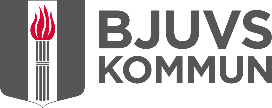 		Skicka blanketten till:Datum		Bjuvs kommun		Box 501		267 25 Bjuv	Skadeståndskravet och bilagor kan även skickas via e-post till kommunen via info@bjuv.se (tänk dock på integriteten).Skadeståndskrav mot Bjuvs kommun1. Skadeståndskrävande (du som framställer skadeståndsanspråk mot kommunen)2. Uppgifter om kontaktpersoner hos kommunen (om känt)3. Beskrivning av händelse och skadeorsak4. Ansvarsgrund5. Uppgift om eventuella vittnen6. Vid personskada7. Vid övriga skador8. Utredning10. Övriga noteringar11. Övriga bilagorBifoga all relevant dokumentation, exv. egen utredning, bilder, rutinbeskrivningar, avtal, besiktningsutlåtanden. Ange nedan vilka bilagor som du bifogar till ditt skadeståndskrav.12. UnderskriftUnderskrift av dig som riktar skadeståndskrav mot Bjuvs kommun.NamnNamnNamnSkyldighet att redovisa momsJa    NejUtdelningsadressUtdelningsadressUtdelningsadressTelefonPostnummerOrtOrtMobilE-postE-postE-postE-postErsättning önskas till (konto eller bankgiro)Ersättning önskas till (konto eller bankgiro)Kontaktperson hos kommunen för den aktuella skadan, namn och funktionKontaktperson hos kommunen för den aktuella skadan, namn och funktionKontaktperson hos kommunen för den aktuella skadan, namn och funktionKontaktpersonens e-post-adressTelefonMobilNär inträffade skadan?Vilket klockslag?Var inträffade skadan? Beskriv så exakt som möjligt. Om det är relevant så rita gärna en skiss här (det går att få mer plats här genom att radbryta) eller på separat papper.Var inträffade skadan? Beskriv så exakt som möjligt. Om det är relevant så rita gärna en skiss här (det går att få mer plats här genom att radbryta) eller på separat papper.Skadelidandes utförliga redogörelse för skadan (skadan art, orsak, uppkomst, händelseförlopp och omfattning) Skadelidandes utförliga redogörelse för skadan (skadan art, orsak, uppkomst, händelseförlopp och omfattning) Beskriv hur skadan hade kunnat undvikas, alternativt varför skadan inte gick att undvika Beskriv på vilket sätt du anser att kommunen har handlat vårdslöst eller på annat sätt skadeståndsgrundande Har skadan inträffat i samband med arbete?Ja    NejHar skadan inträffat på väg till eller från arbetet?Ja    NejAnge ditt ersättningsanspråk i kronor.Ange ditt ersättningsanspråk i kronor.Har du som skadelidande en egen försäkring vid olycksfall eller sjukdom?Ja    NejFörsäkringsbolagets namnAnge ditt ersättningsanspråk i kronor (exkl. moms om du redovisar moms).Ange ditt ersättningsanspråk i kronor (exkl. moms om du redovisar moms).Beskriv vad skadan består i.Beskriv vad skadan består i.Bifogar du en förteckning över skadade eller förstörda föremål till ditt skadeståndskrav?Ja    NejFörteckningen bifogas som bilaga nr:Är den skadade egendomen försäkrad i annat försäkringsbolag?Ja    NejFörsäkringsbolagets namnHar du anmält skadan till ditt försäkringsbolag?Ja    NejNär anmäldes skadan till det andra försäkringsbolaget?Skadade eller förstörda föremål (modellbeteckning)InköpsårInköpspris*Uppskattat värde före skadanUppskattat värde efter skadanErsättningsanspråkHar utredning gjorts av polis, Arbetsmiljöverket eller annan myndighet?Ja    NejUtredningen bifogas som bilaga nr:HandlingBilaga nr:Samtliga uppgifter i denna anmälan är sanningsenliga, vilket härmed intygasSamtliga uppgifter i denna anmälan är sanningsenliga, vilket härmed intygasSamtliga uppgifter i denna anmälan är sanningsenliga, vilket härmed intygasDatumNamnteckningNamnförtydligande